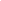 ROTINA DO TRABALHO PEDAGÓGICO PARA SER REALIZADA EM DOMICÍLIO (M I-C ) – Profª TatianaData:19/04 a 23/04 de 2021 Creche Municipal “Maria Silveira Mattos”SEGUNDA-FEIRATERÇA-FEIRAQUARTA-FEIRAQUINTA-FEIRASEXTA-FEIRAMATERNAL 1-C19 de Abril dia do “Índio”*Hora da história:   Vídeo  sobre o dia do Índiohttps://www.youtube.com/watch?v=QiVyriWVdUEO link será disponibilizado no grupo.*Atividade: Conhecer um pouco da história dos Índios.*Objetivo:  Estimular a comemoração do Dia do Índio, conhecer hábitos e costumes indígenas e desenvolver a imaginação e também a fala.*Desenvolvimento:  Para conhecer o vídeo  assista uma vez com a criança. Logo em seguida  assista novamente e pare algumas vezes e dê breves explicações e faça perguntas simples, como: quem é esse? onde vive? o que eles gostam de comer? Eles gostam de dançar?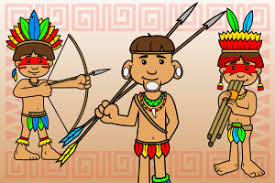 MATERNAL 1-C*Hora da música: Brincar  de Índio/Xuxahttps://www.youtube.com/watch?v=hJNSFFJc5UYO link será disponibilizado no grupo.*Atividade:  “Arte com as mãozinhas”. Vamos fazer um indiozinho?*Objetivo: Aumentar a coordenação motora, visual, tátil, percepção de cores, formas e traços.*Desenvolvimento:  Pinte a mão da criança com uma cor amarela e os dedinhos com cores variadas. Pronto! Agora é só finalizar com o formato da carinha de índio, os olhinhos e a boquinha. Não esqueça do cocar. Permita que a criança tente fazer sozinha, ajude só o necessário.   Pode desenhar a mãozinha e colorir se preferir. 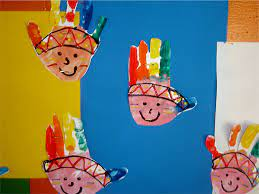 MATERNAL 1-C*Aula gravada pela professora Tatianahttps://www.youtube.com/watch?v=vp76E16Nb50O link será disponibilizado no grupo.*Atividade:   Vamos fazer um colar do Índio?*Objetivo: Aguçar a criatividade, ampliar a coordenação motora fina, desenvolver a concentração, estimular a visão e o tato.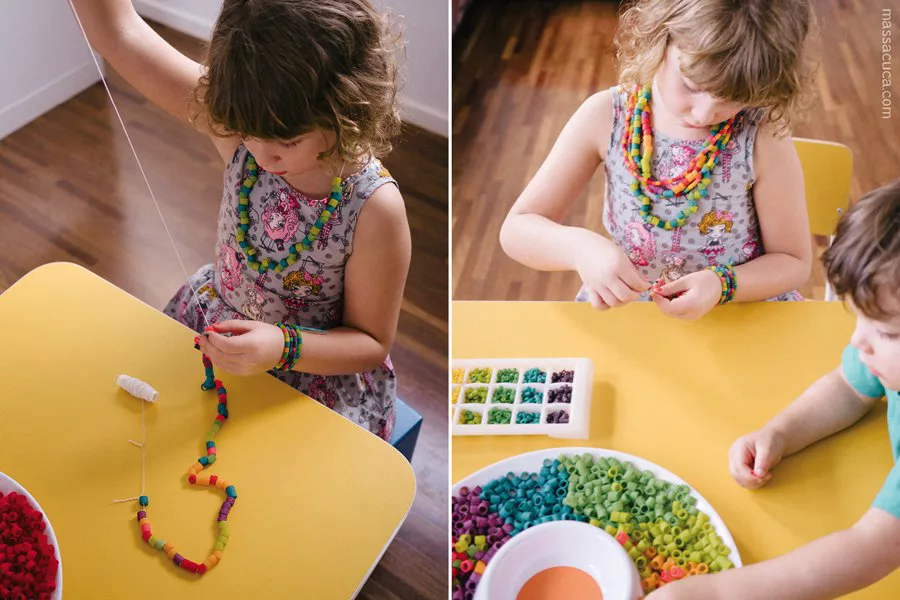 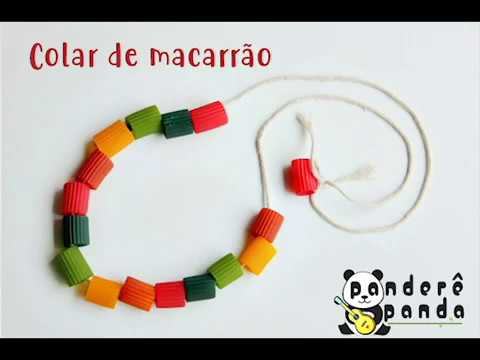 MATERNAL 1-C22 de Abril “Descobrimento do Brasil”*Hora da história:   Vídeo Descobrimento do Brasil. https://www.youtube.com/watch?v=FVu1R88fMu0O link será disponibilizado no grupo.*Atividade: Conhecer um pouquinho da história do Descobrimento do nosso País. Confecção de barquinho de dobradura.*Objetivo:  Estimular a comemoração dessa data importante em nosso País.Desenvolver a imaginação e também a fala. Aumentar coordenação motora,visual tátil, formas e traços.*Desenvolvimento:  Para conhecer o vídeo  assista uma vez com a criança. Logo em seguida,  assista novamente e pare algumas vezes e dê breves explicações e faça perguntas simples de acordo com as imagens do vídeo. Ajude seu filho(a) a fazer o barquinho de papel. Pode ser folha de caderno.Vídeo explicativo para a construção do barquinho.https://www.youtube.com/watch?v=CPrd 48-c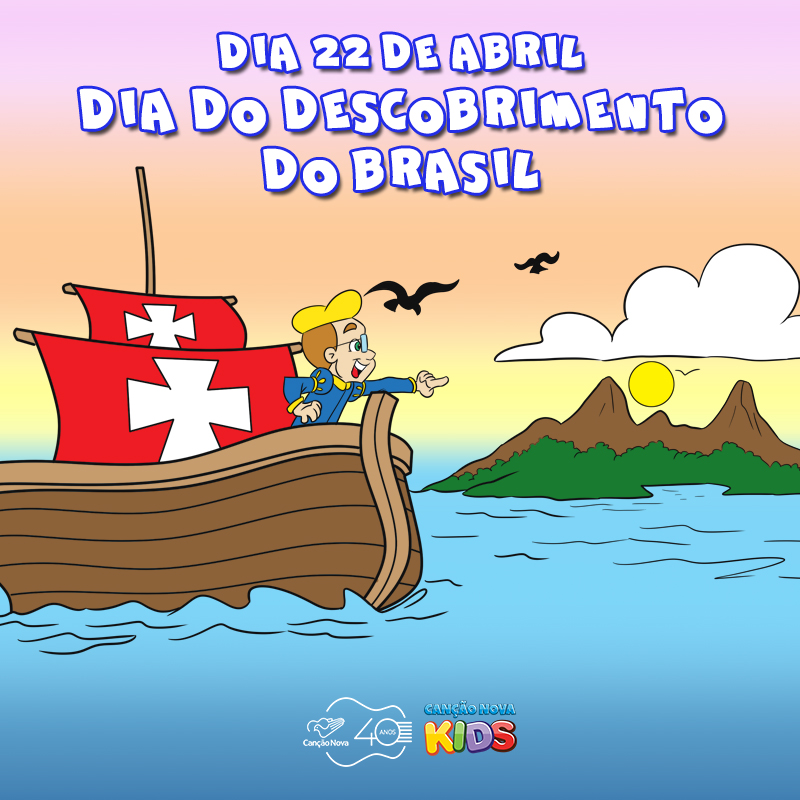 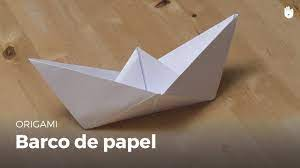 MATERNAL 1-CFERIADO POSTECIPADO DO DIA 21  PARA O DIA 23 DE ABRIL